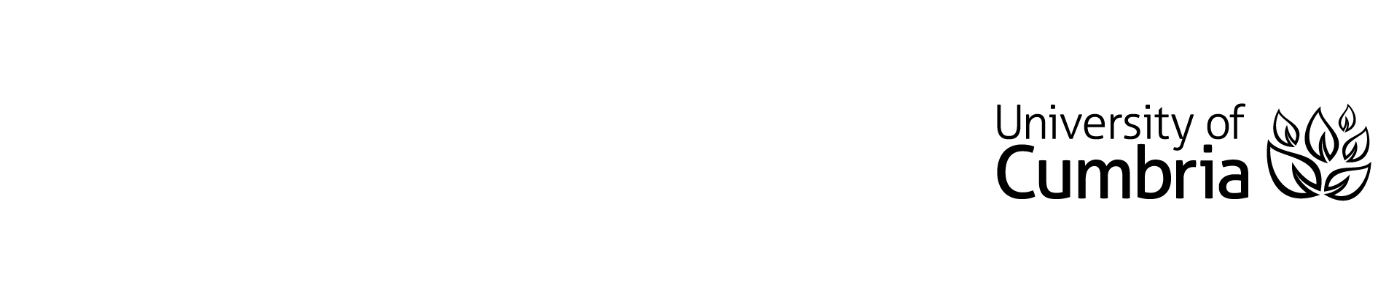 UNIVERSITY OF CUMBRIACOURSEWORK REASSESSMENT REQUIREMENT Module Code: HSOS6006Module Title: Interpretation and evaluation of evidence Tutor: Andy chickTitle of the item of work:Wordage: 1500Details and Criteria: ( Please attach additional sheets if necessary)
Using case studies to support your argument, you should critically evaluate the reasons why miscarriages of justice may occur. You should discuss the complexities of ensuring an investigation results in a safe and sound conviction, paying particular attention to the role and responsibility of the expert witness and the manner in which evidence should be presented in court. In your answer you should give full explanation and using examples as to the importance of adhering to guidelines set by the Forensic Science Regulator and how failure to comply may prevent a safe and secure conviction.Your work should be clearly referenced using the Harvard systemSUBMISSION DATE AS PER STUDENT PORTAL(please tick as appropriate but must be completed)To be submitted by 4 PM  on 6/01/2023 in accordance with instructions given by the course team. If you are posting your course work the receipt of postage must be by date and time of submission, you may be asked to present this.To be submitted through the Virtual Learning Environment (eg. Blackboard / Pebblepad etc.) in pdf format, or in person/by RECORDED DELIVERY to the Programme Administration at the XXXXXX Campus of the University of Cumbria.